CURRICULUM VITAE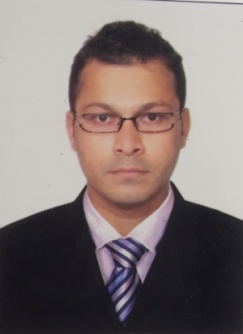 WASIM Wasim.382225@2freemail.com OBJECTIVE:	Seeking placement in a organization for mutual growth & to canalize my efforts, efficiency in direction of organization goals & achieve them. Willing to work in creative environment.CAREER SUMMARY:Working with A TO Z SHOPPING CENTRE, Crawford Market, Mumbai as a Cashier & also as a Counter Sales Person as per requirement from 4th Oct. 2008 to 20th Dec. 2012Working with HAYA FOOD EST (Saudi Arabia) as a SALESMAN from 31st Dec. 2012 to 20 April 2015.Working with AL QADAH TRADING COMPANY L.L.C(Dubai)as a SALESMAN from 14thJanuary 2016 to 20 January 2017.SKILLS: ExcellentCommunication,self Correspondence, Creativity, Hard- WorkingEDUCATIONAL QUALIFICATION:Appeared for Graduation in B.Com from Mumbai universityH.S.C from Mumbai universityS.S.C from Mumbai universityJOB DESCRIPTION:Achieve the sets target & generates profits to the organizationHandling corporate sales through relationship managementStock MaintenanceHandling CashDaily Cash ReportCOMPUTER PROFICIENCY: Certificate Course in Microsoft officeFamiliar with InternetLANGUAGES KNOWN:	English, Arabic, Hindi, Urdu & MarathiPERSONAL DETAILS:	Date of Birth		:	2nd Nov. 1985	Nationality 		:	Indian	Religion			:	Islam	Marital Status		:	Marriage	Hobbies			:	ReadingBooks, Swimmingand  	Playing Cricket.PROFILE:	I possess remarkable self correspondence ability and a very positive approach in terms of selling towards the customers & receiving cash. I consider myself to be a confident conscientious, hard-working individual with an excellent personality who enjoys working in a team. Punctuality, reliability, trustworthiness are some of the characters which enhance my personality. I am a person who communicates well with people of all ages & consider my communication skills, both oral and written, amongst my strongest assets.                                                                          